Cukrárska výroba Technológia 1.ročníkDecember 2021Krehké cesto – výrobkyKrehké cesto je určené na výrobu cukrárenského pečiva. Zložením surovín patrí medzi tukové cestá. Krehké cesto obsahuje 18 % tuku (linecké 32%), cukru 29% (linecké 20%). Pretože cesto obsahuje menej tuku, treba pridať tekutinu (mlieko). Pri cestách , ktoré obsahujú menej tuku sú nevyhnutné kypriace prísady, aby sa dosiahla krehkosť  cesta a aby sa takéto cesto pri pečení nedeformovalo. Výrobky z krehkého cesta: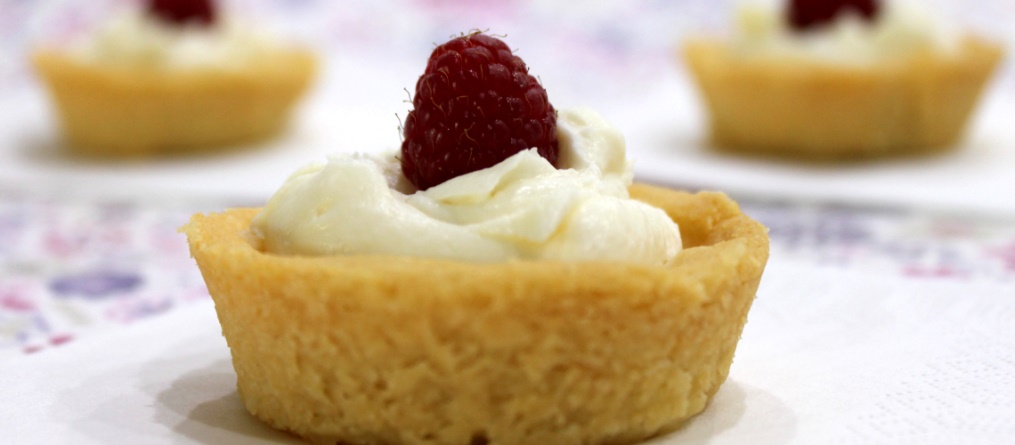 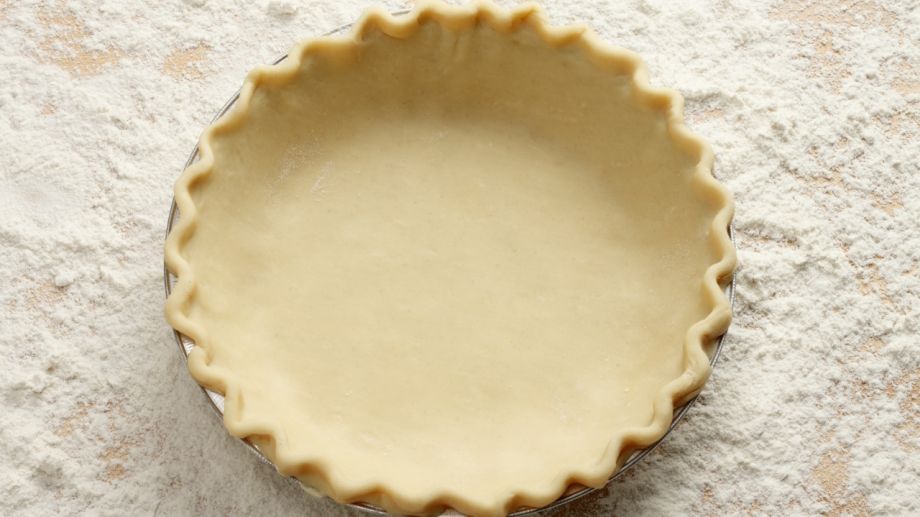 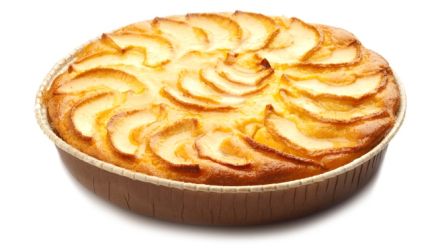 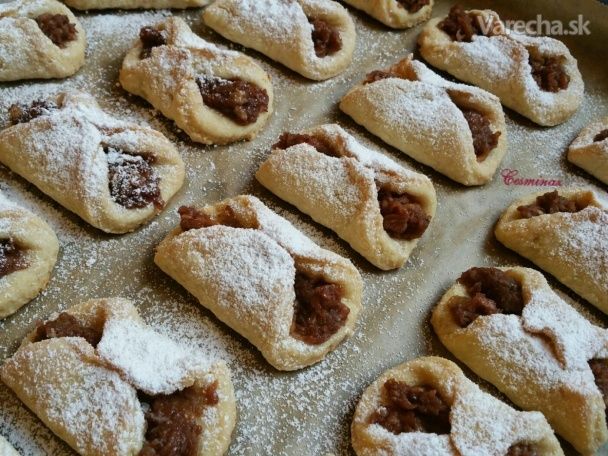 